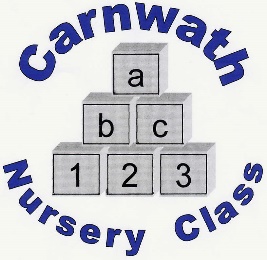             Is your child 2 years old?	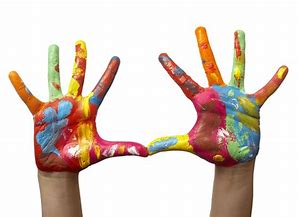 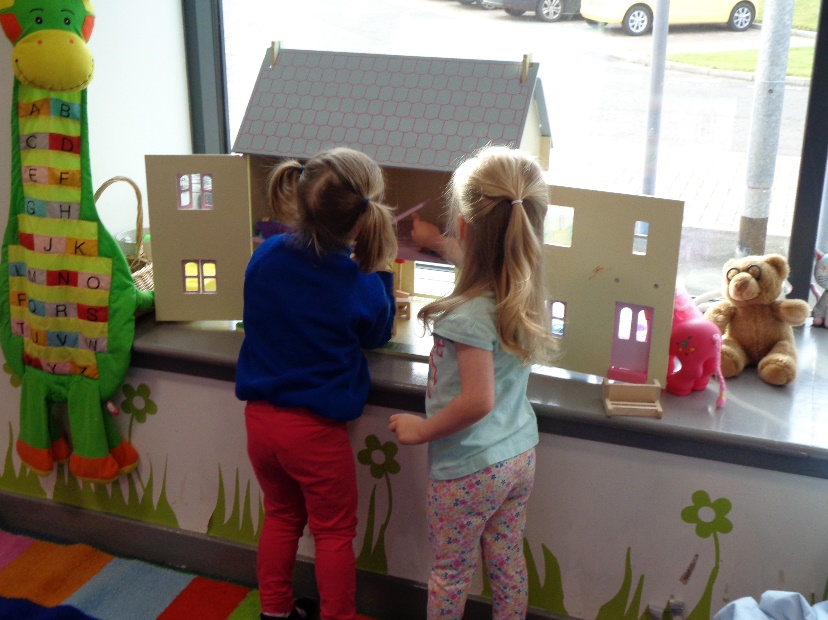 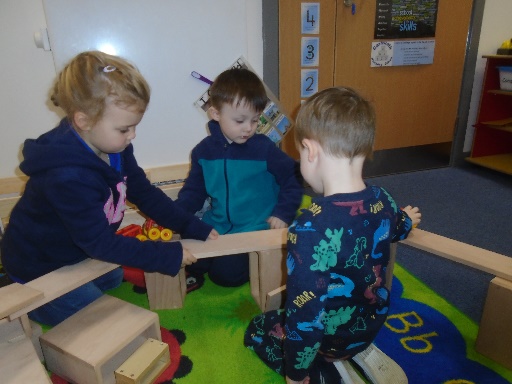 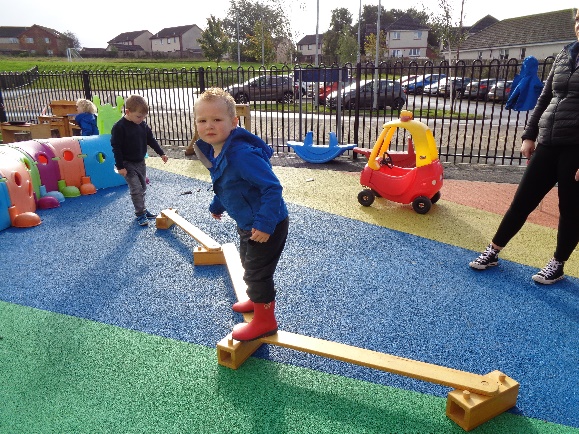 Thursday 28th November 2019 from 3.15pm - 4.15pm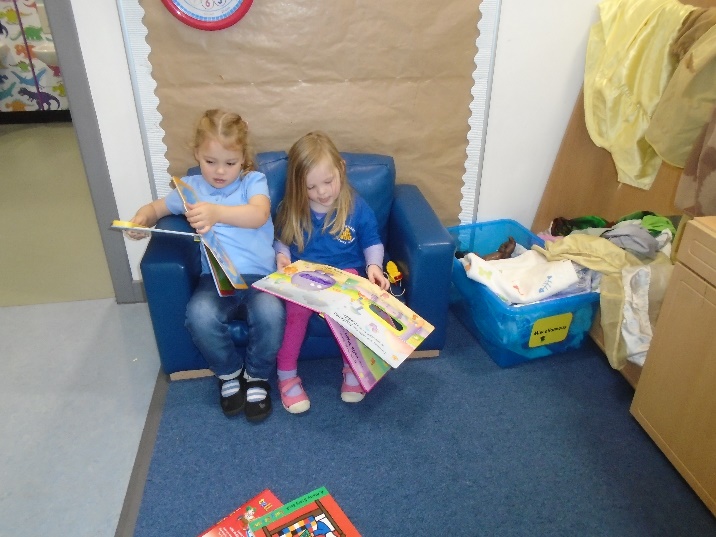 **All application forms for nursery places must be submitted toyour first choice nursery by Thursday 30th April 2020 **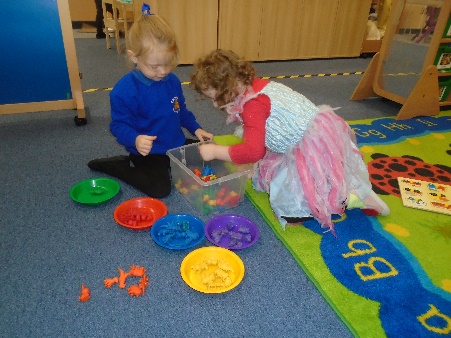 Address: Carnwath Primary School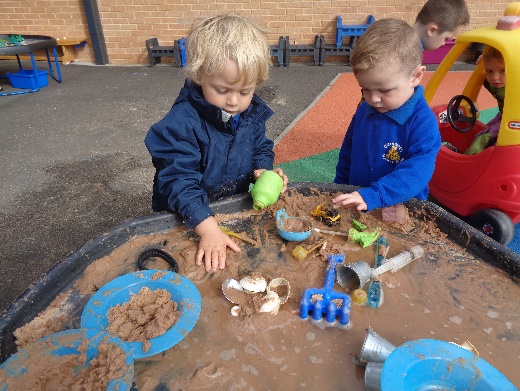                    White Craw Court                                                                                 Carnwath                                                                                 ML11 8GZIf calling ask for: Lesley StewartContact Number: 01555 840 263